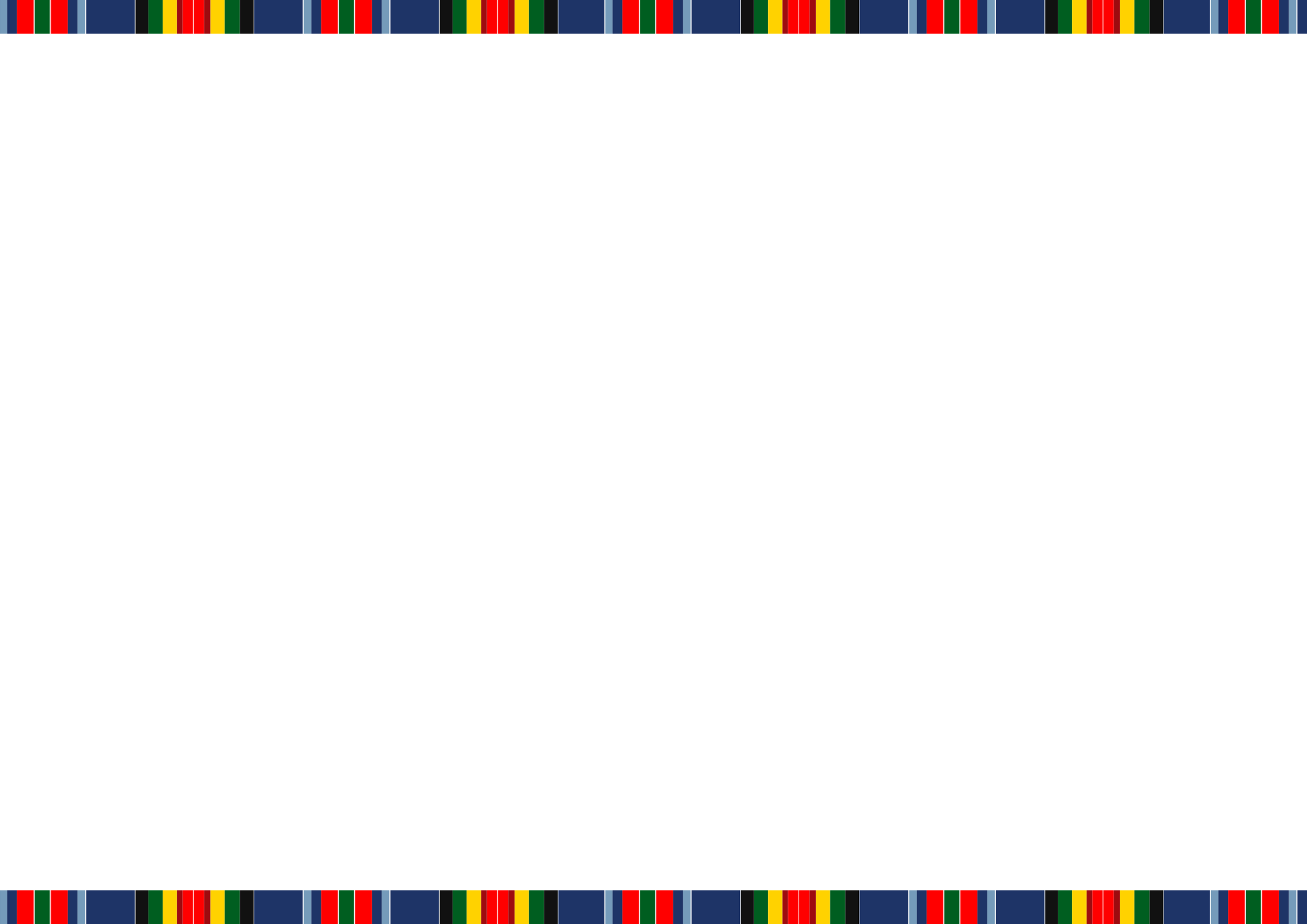 Lasteaia menüü (27.09.-01.10.)*PRIA Euroopa Liidu koolipiima ja puuvilja programmESMASPÄEVTEISIPÄEVKOLMAPÄEVNELJAPÄEVREEDEHommiku-söökOdrahelbepudermoosigaKoolipiim NeljaviljapuderÕunte ja rosinategaKoolipiimPiima-riisisuppSepik singigaRukkihelbepudervõigaKakaoMannapuder  marjadegaTeeVahepalaPorgand*Melon Paprika*Pirn*PähkliseguLõunasöökKanapada peekoni ja paprikagaTatarKõrvitsa-õunasalatRukkileibMorssPeedisupp ubadegaHapukoorPehmik munavõigaKirsikissell toorjuustuvahugaVärskekapsahautis hakklihagaKartulKoorene tomatisalatRukkileibKamajookKuldne kalasuppRukkileibJogurti-puuviljatarretisAhjuviineridKartuli-porgandipüreeKülm kastePunasekapsasalatRukkileibMaitsevesiVahepalaApelsinKaalikas*Ploom*Lillkapsas*Värske kurk*ÕhtuoodeFrikadellisuppTeraleib sulajuustugaKöögiviljapastaMaitsevesiKohupiimasõrnikud moosigaPiparmünditeeJuusturullPloomimahlKrõbe müsli Õuna-banaanimahedik